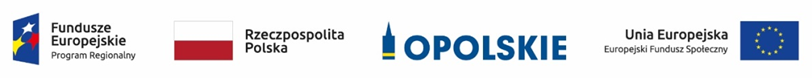 ZAŁĄCZNIK NR 3 do SIWZWzór Umowy nr ...........................zawarta w dniu .............................. 2020 r. w Brzegu, pomiędzy: ….................................................................................................................................................................................................................................................................................NIP …………..................................……......................……, REGON ………………..................................................................……..reprezentowanym przez: ……..............................................………………………………………………………………………….......……………zwanym dalej Zamawiającym,a:…………………………………….........................………...................………………………………………………………………………………………………………………………………...........................................NIP …………..................................……......................……, REGON ………………..................................................................………reprezentowanym przez: …………………...................................................................................................................…………….zwanym dalej Wykonawcą,o następującej treści:w rezultacie dokonania wyboru Wykonawcy w przetargu nieograniczonym w trybie ustawy z dnia 29 stycznia 2004 r. Prawo zamówień publicznych (tekst jednolity Dz. U. z 2019 r., poz. 1843 z późn. zm.), którego przedmiotem jest Dostawa sprzętu komputerowego z oprogramowaniem i urządzeń peryferyjnych do siedmiu pracowni w Zespole Szkół Ekonomicznych w Brzegu w ramach projektu „Nasza jakość – Twoja szansa. Podniesienie kompetencji zawodowych uczniów i  nauczycieli Zespołu Szkół Ekonomicznych w Brzegu" została zawarta umowa o następującej treści:§ 1Wykonawca zobowiązuje się do wykonania przedmiotu zamówienia, którym jest Dostawa sprzętu komputerowego z oprogramowaniem i urządzeń peryferyjnych do siedmiu pracowni w Zespole Szkół Ekonomicznych w Brzegu w ramach projektu „Nasza jakość – Twoja szansa. Podniesienie kompetencji zawodowych uczniów i  nauczycieli Zespołu Szkół Ekonomicznych w Brzegu". Przedmiot zamówienia będzie dostarczony zgodnie z kryteriami i parametrami technicznymi podanymi w Wycenie Dostawy, zaś Zamawiający zobowiązuje się do odbioru przedmiotu dostawy oraz do zapłaty umówionej ceny.Zakres zamówienia obejmuje:dostawę sprzętu komputerowego z oprogramowaniem i urządzeń peryferyjnych do siedmiu pracowni w Zespole Szkół Ekonomicznych w Brzegumontaż;uruchomienie;oznakowanie sprzętu zgodnie z „Podręcznikiem wnioskodawcy i beneficjenta programów polityki spójności 2014-2020 w zakresie informacji i promocji”;zapewnienie serwisu w okresie gwarancji dla sprzętu, które wymaga serwisowania.Wykonawca zobowiązuje się do przedstawienia szczegółowych ilości asortymentów, ich opisów, modeli, producenta oraz ceny poszczególnych pozycji w Wycenie Dostawy.Projekt dofinansowany w ramach projektu nr RPOP.09.02.01-16-0006/19 
pn. „Nasza jakość – Twoja szansa. Podniesienie kompetencji zawodowych uczniów i  nauczycieli Zespołu Szkół Ekonomicznych w Brzegu" współfinansowanego ze środków Europejskiego Funduszu Społecznego w ramach Regionalnego Programu Operacyjnego Województwa Opolskiego na lata 2014 - 2020.§ 2Wykonawca zobowiązuje się do dostarczenia przedmiotu zamówienia w terminie do dnia 25.01.2021r.Wykonawca zobowiązany będzie do dostarczenia przedmiotu zamówienia własnym transportem, na własny koszt i na własne ryzyko oraz dokona rozładunku, montażu i uruchomienia oraz oznakowania zgodnie z „Podręcznikiem wnioskodawcy i beneficjenta programów polityki spójności 2014-2020 w zakresie informacji i promocji” urządzeń własnymi zasobami ludzkimi i sprzętem w miejscu docelowego montażu, w pomieszczeniach Zespołu Szkół Ekonomicznych w Brzegu.Strony zobowiązują się do podejmowania wszelkich niezbędnych działań, w szczególności podjęcie 
współpracy w celu sprawnego, terminowego i prawidłowego wykonania przedmiotu umowy.§ 3Dostarczony sprzęt i oprogramowanie muszą być fabrycznie nowe, nie używane wcześniej, w oryginalnych, firmowych opakowaniach, oprogramowanie musi być zaoferowane w najnowszych obecnie dostępnych wersjach.Dostarczony sprzęt musi być wyposażony we wszystkie niezbędne przewody podłączeniowe i zasilacze, tzn. musi być kompletny i gotowy do uruchomienia. Dostarczony sprzęt i oprogramowanie muszą pochodzić z oficjalnego kanału sprzedaży producenta, co oznacza, że posiadają stosowny pakiet usług gwarancyjnych kierowanych do użytkowników z obszaru Unii Europejskiej.Wszystkie sztuki z każdej pozycji zakresu dostawy będą pochodziły z jednej serii i będą jednakowe.Systemy operacyjne, pakiety biurowe i oprogramowanie w komplecie ze sprzętem muszą być zainstalowane zgodnie z indywidualnym numerem licencji.Systemy operacyjne, pakiety biurowe i oprogramowanie będą zainstalowane w pełnych, niewygasających wersjach i będą uprawniać do użytkowania oprogramowania w ramach działalności Zamawiającego.Do każdego oprogramowania, które występuje w opcji bez nośnika będzie dostarczony 1 nośnik (tylko 1 szt.) § 4Wydanie Zamawiającemu przedmiotu zamówienia nastąpi w siedzibie Zamawiającego: Zespół Szkół Ekonomicznych w Brzegu, ul. Jana Pawła II 28, 49-300 Brzeg, w pomieszczeniach wskazanych przez Zamawiającego.Wykonawca zobowiązuje się do powiadomienia Zamawiającego o terminie dostawy na co najmniej 
2 dni robocze przed jej realizacją.Wykonawca oświadcza, że wykonując dostawę na rzecz Zamawiającego nie naruszy praw majątkowych osób trzecich i przekaże przedmiot umowy Zamawiającemu w stanie wolnym od obciążeń prawami osób trzecich.§ 5Z czynności odbioru dostawy Wykonawca sporządzi protokół ilościowy, który zostanie podpisany przez strony w dniu odbioru dostawy.W przeciągu 7 dni od daty dostawy Zamawiający dokona odbioru jakościowego i sporządzi protokół końcowy, który zostanie podpisany przez strony.W przypadku stwierdzenia braków lub wad w przedmiocie zamówienia Wykonawca zobowiązany jest usunąć stwierdzone nieprawidłowości w terminie do 3 dni roboczych.Zamawiający zastrzega sobie prawo do dopuszczenia do udziału w czynnościach odbiorczych osób trzecich, w tym ekspertów, specjalistów i biegłych.Integralną część protokołów odbioru stanowić będą wymagane dokumenty – certyfikaty jakości i inne dokumenty poświadczające wymagany standard dostarczonego sprzętu, określone w Wycenie Dostawy, dokumentacje techniczne, licencje, instrukcje obsługi w języku polskim oraz instrukcje dotyczące eksploatacji.W przypadku stwierdzenia, że dostarczony sprzęt jest:niezgodny z opisem zawierającym specyfikację techniczną oferowanego sprzętu lub nie jest kompletnyposiada ślady zewnętrznego uszkodzeniaZamawiający odmówi odbioru części lub całości przedmiotu zamówienia, sporządzając protokół zawierający przyczyny odmowy odbioru§ 6Strony ustalają wynagrodzenie ryczałtowe  zgodnie z przyjętą ofertą Wykonawcy w wysokości: ……………………. zł netto,plus należy podatek VAT w wysokości: …………………………………………..co stanowi cenę ofertową brutto w wysokości: słownie brutto: ……………………………………………………………………………..Faktura zostanie wystawiona po podpisaniu protokołu końcowego z czynności odbioru dostawy.Kwota określona w pkt 1 jest niezmienna i zawiera wszelkie koszty związane z realizacją zamówienia, tj. również koszty transportu, montażu, uruchomienia, oznakowania oraz serwisu urządzeń.Zapłata faktury nastąpi w ciągu 30 dni od daty dostarczenia faktury do Zamawiającego.Wynagrodzenie Wykonawcy będzie płatne z konta Zamawiającego na konto Wykonawcy określone na fakturze. Faktura winna być wystawiona na nabywcę:Podatnik:…………..,NIP: …………………Odbiorca:……………………Zamawiający oświadcza, że nie wyraża zgody na przeniesienie przez Wykonawcę wierzytelności wynikających z niniejszej umowy na osoby trzecie bez pisemnej zgody Zamawiającego.§ 7Na przedmiot zamówienia Wykonawca udziela …. miesięczną gwarancję.Wykonawca odpowiada względem Zamawiającego z tytułu rękojmi za wady w okresie trwania rękojmi, który wynosi 24 miesiące.Bieg terminu gwarancji oraz rękojmi rozpoczyna się w dniu następnym po dokonaniu odbioru przez Zamawiającego przedmiotu zamówienia i podpisaniu (bez uwag) protokołu odbioru końcowego.W przypadku wystąpienia w okresie gwarancji wad w dostawach objętych zamówieniem, Zamawiający zawiadamia Wykonawcę o powstałych wadach, a Wykonawca zobowiązuje się w terminie 5 dni roboczych, licząc od daty zgłoszenia telefonicznego lub za pośrednictwem e-mail do ich usunięcia. Niedotrzymanie terminu będzie upoważniać Zamawiającego do ich usunięcia na koszt Wykonawcy oraz naliczenia kar umownych.Wykonawca zobowiązuje się do przystąpienia do naprawy gwarancyjnej w siedzibie Zamawiającego w czasie nie dłuższym niż w trzecim dniu roboczym od przyjęcia zgłoszenia. W przypadku naprawy gwarancyjnej wymagającej wymiany dysku twardego Zamawiający zastrzega prawo do zachowania uszkodzonego dysku; przez naprawy gwarancyjne rozumie się całkowite usunięcie usterki.Wykonawca zobowiązuje się do dostarczenia Zamawiającemu równoważnego sprzętu zastępczego na czas trwania naprawy, której usunięcie potrwa dłużej niż 5 dni roboczych od przyjęcia zgłoszenia.W przypadku konieczności dokonania naprawy poza siedzibą Zamawiającego Wykonawca zobowiązuje się do odbioru sprzętu podlegającego naprawie gwarancyjnej i jego zwrotu, od i do Zamawiającego własnym transportem i na własny koszt.Dla sprzętu, które wymaga serwisowania Wykonawca zapewnieni serwis w okresie gwarancji.W okresie gwarancji Wykonawca jest odpowiedzialny za powstałe wady na zasadach określonych w przepisach Kodeksu cywilnego.W celu skorzystania z uprawnień wynikających z gwarancji lub rękojmi, wystarczające jest zgłoszenie roszczeń w terminie ich obowiązywania.W przypadku awarii dysku nośnik, który uległ awarii, pozostaje u Zamawiającego.§ 8Wykonawca będzie przyjmował zgłoszenia w dni robocze w godzinach pracy Zamawiającego. Jeżeli zgłoszenie było złożone poza godzinami pracy Wykonawcy jako czas zgłoszenia traktuje się godzinę 8:00 następnego dnia roboczego po dacie zgłoszenia.Zgłoszenia będą przesyłane telefonicznie………………… lub pocztą elektroniczną……………………...Brak potwierdzenia otrzymania zgłoszenia traktowane będzie jako brak reakcji na zgłoszenie.§ 9W razie niewykonania lub nienależytego wykonania umowy Zamawiający może naliczyć kary umowne:wysokości 5% wynagrodzenia umownego brutto określonego w § 6 ust. 1 umowy, gdy Zamawiający odstąpi od umowy z powodu okoliczności, za które odpowiada Wykonawca. wysokości 0,1% wynagrodzenia umownego brutto określonego w § 6 ust. 1 umowy za każdy dzień zwłoki przy dostawie liczony od upływu terminu dostawy lub terminu wyznaczonego do usunięcia wad, za zwłokę w usunięciu wad stwierdzonych przy odbiorze lub ujawnionych w okresie gwarancji.wysokości 0,1% wynagrodzenia umownego brutto określonego w § 6 ust. 1 umowy za każdy dzień zwłoki w realizacji postanowień zawartych w § 7 ust.  4 i 5.W przypadku poniesienia przez Zamawiającego szkody, której wartość będzie przekraczała kary umowne, wartość szkody będzie egzekwowana  do pełnej jej wysokości  na zasadach ogólnych. § 10Zamawiający przewiduje możliwość dokonania zmian postanowień zawartej umowy w stosunku do treści oferty, na podstawie której dokonano wyboru Wykonawcy.Zakres przewidywanych zmian i charakter oraz warunki wprowadzenia zmian:Zmiany Umowy będą dokonywane poprzez aneksy sporządzone w formie pisemnej i podpisane przez Strony Umowy, pod rygorem nieważności. Strony dopuszczają możliwość dokonywania wszelkich nieistotnych zmian umowy, zgodnie z art. 144 ust. 1 pkt 5 ustawy Pzp, wszelkich zmian dopuszczalnych z mocy prawa i nie wymagających przewidzenia w SIWZ, a także zmian których zakres, charakter i warunki wprowadzenia przewidziano w następnym punkcie. W przypadku, gdy sprzęt lub oprogramowanie przedstawione w ofercie w momencie dostawy:nie będą dostępne na rynku,będą wycofane ze sprzedaży przez producenta,producent wprowadzi nowszy model lub wersję oprogramowania,przewiduje się dopuszczenie nowszego lub lepszego modelu lub wersji oprogramowania pod warunkiem, że parametry techniczne będą spełniały wymagania określone w Specyfikacji Istotnych Warunków Zamówienia, a cena nie ulegnie zmianieZmiana terminu realizacji umowy w sytuacji, gdy w okresie realizacji umowy, w wyniku okoliczności wynikających z rozprzestrzeniania się wirusa SARS-CoV-2 (w szczególności braku dostępności lub opóźnienia w dostawach materiałów lub urządzeń bądź sprzętu koniecznych do realizacji umowy, braku personelu w ilości koniecznej do terminowej realizacji prac, ograniczeń w przemieszczaniu się, ograniczeń lub zakazów obrotu konkretnymi towarami, ograniczenia funkcjonowania określonych zakładów pracy lub instytucji, itp.), dojdzie do opóźnienia w realizacji prac.Zmiana niniejszej umowy wymaga formy pisemnej pod rygorem nieważności.§ 11Wykonawca ponosi pełną odpowiedzialność za prawidłową realizację zadań powierzonych Podwykonawcom. W przypadku powierzenia niektórych zadań Podwykonawcom, również oni muszą posiadać wymagane przepisami prawa stosowne zezwolenia, wpisy itp. dotyczące zakresu wykonywanych przez nich usług. Jakakolwiek przerwa w realizacji przedmiotu umowy wynikająca z winy Podwykonawców będzie traktowana jako przerwa wynikła z przyczyn zależnych od Wykonawcy. § 12Zamawiającemu przysługuje prawo do odstąpienia od umowy:w razie wystąpienia istotnej zmiany okoliczności powodującej, że wykonanie umowy nie leży w interesie publicznym, czego nie można było wcześniej przewidzieć w chwili zawarcia umowy;Wykonawca nie podjął wykonania obowiązków wynikających z niniejszej umowy lub przerwał ich wykonywanie, zaś przerwa ta trwała dłużej niż 14 dni,Wykonawcy przysługuje prawo odstąpienia od umowy, jeżeli:Zamawiający nie wywiązuje się z obowiązku zapłaty faktury mimo dodatkowego wezwania w terminie 30 dni od upływu terminu na zapłatę faktury, określonego w niniejszej umowie;Zamawiający odmawia bez uzasadnionej przyczyny odbioru przedmiotu dostawy lub odmawia podpisania protokołu końcowego odbioru;Zamawiający zawiadomi Wykonawcę, iż z powodu zaistnienia uprzednio nieprzewidzianych okoliczności nie będzie mógł spełnić swoich zobowiązań umownych wobec Wykonawcy.Oświadczenie o odstąpieniu od umowy z przyczyn, o których mowa w ust. 1 i 2 powinno zostać złożone w terminie 30 dni od daty powzięcia wiadomości o okolicznościach uzasadniających odstąpienie od umowy.Odstąpienie od umowy określone w ust. 1 pkt. 2 nastąpi z winy Wykonawcy.Odstąpienie od umowy winno nastąpić w formie pisemnej pod rygorem nieważności takiego oświadczenia i powinno zawierać uzasadnienie.Strony zgodnie postanawiają, że odstąpienie od umowy przez którąkolwiek ze stron odniesie skutek wyłącznie na przyszłość (ex nunc), co oznacza, że umowa pozostanie w mocy pomiędzy Stronami w zakresie robót wykonanych do chwili odstąpienia od umowy.§ 13W sprawach związanych z realizacją niniejszej umowy Zamawiający wyznacza następującą osobę (Koordynator Projektu):……………………………,tel. …………………………… e-mail:………………………………………,W sprawach związanych z realizacją niniejszej umowy Wykonawca wyznacza następującą osobę Kierownik Projektu……………………………,tel. …………………………… e-mail:……………………………………,Koordynator Projektu oraz Kierownik Projektu są zobowiązani do ścisłej współpracy celem właściwego zarządzania realizacją niniejszej umowy.Zmiana Przedstawiciela oraz danych kontaktowych na potrzeby niniejszej umowy nie wymaga wprowadzania aneksu do umowy. Zmiana następuje poprzez pisemne oświadczenie złożone drugiej Stronie pod rygorem nieważności.§ 14W sprawach nie uregulowanych postanowieniami niniejszej umowy, mają zastosowanie przepisy Kodeksu cywilnego, ustawy Prawo zamówień publicznych wraz z aktami wykonawczymi do tych ustaw.Ewentualne spory, wynikłe w związku z realizacją przedmiotu umowy, strony zobowiązują się rozwiązywać w drodze wspólnych negocjacji, a w przypadku niemożności ustalenia kompromisu, będą rozstrzygane przez sąd właściwy dla siedziby Zamawiającego.Umowę niniejszą sporządzono w trzech jednobrzmiących egzemplarzach, w tym dwa egzemplarze dla Zamawiającego i jeden egzemplarz dla Wykonawcy.Klauzula dotycząca RODO dla Wykonawców Zgodnie z art. 13 ust. 1 i 2 rozporządzenia Parlamentu Europejskiego i Rady (UE) 2016/679 z dnia 27 kwietnia 2016 r. w sprawie ochrony osób fizycznych w związku z przetwarzaniem danych osobowych i w sprawie swobodnego przepływu takich danych oraz uchylenia dyrektywy 95/46/WE (ogólne rozporządzenie o ochronie danych) (Dz. Urz. UE L 119 z 04.05.2016, str. 1), dalej „RODO”, informuję, że: 1) administratorem Pani/Pana danych osobowych jest Dyrektor Zespołu Szkół Ekonomicznych w Brzegu, ul. Jana Pawła II 28, 49-300 Brzeg. Administrator wyznaczył Inspektora Ochrony Danych, kontakt: tel. 77 4447934, e-mail: odo@brzeg-powiat.pl Pani/Pana dane osobowe przetwarzane będą na podstawie art. 6 ust. 1 lit. c RODO w celu związanym z postępowaniem o udzielenie zamówienia publicznego dla zadania pn.: Dostawa sprzętu komputerowego z oprogramowaniem i urządzeń peryferyjnych do siedmiu pracowni w Zespole Szkół Ekonomicznych w Brzegu w ramach projektu „Nasza jakość – Twoja szansa. Podniesienie kompetencji zawodowych uczniów i  nauczycieli Zespołu Szkół Ekonomicznych w Brzegu". Załącznik do umowy:Wycena dostawy.ZAMAWIAJĄCY:			                                                      WYKONAWCA: